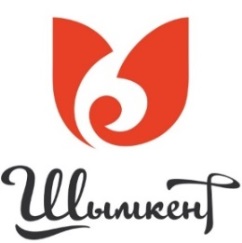 Concept of development of the city of Shymkent in the field of culture, language development and archives until 2024Shymkent 2020Current situationThe Department of culture, language development and archives of the city of Shymkent is working to implement the state policy in these areas, provide high-quality cultural services to the population in accordance with modern requirements, give new impetus to the development of the city's culture by providing the material and technical base of cultural objects, form a competitive cultural mentality of citizens, promote and preserve national and cultural values of society, support talented youth, implement language policy, develop the archive industry. Shymkent city in 2018 has acquired the status of city of Republican significance, of communal property of the Turkestan region 12 cultural institutions was transferred to communal property of the city, the amount under management of the institutions was 18 (5 professional theatres, 5 libraries (36 branches), city House of Culture (9 clubs), Museum, 3 centers, "Shymkent circus", the archival institution, the zoo).However, due to the growth of the population of the megalopolis and in comparison with the cities of Nur-Sultan, Almaty, the number of cultural objects is not enough to meet the cultural needs of the population..Comparative analysis of the level of provision of the population of the city of Shymkent with cultural objects (according to the data of 2020)Table 1Comparative analysis shows that cultural objects are covered from the national average per 1000 people: libraries-21%, museums-7%, concert organizations-47%. Thus, libraries by 4.7 times, museums by 14.0 times, concert organizations by 2.1 times less.Theaters are on average 2 times higher than the level of the Republic, and also differ in such cultural centers as a zoo, circus, in comparison with other regions.In terms of creating an ideological basis for the formation of an open personality, an innovative Foundation aimed at universal, cultural-historical, artistic-aesthetic, spiritual values, it is important to increase the number of visitors to theaters, museums, libraries and other cultural objects.Table 2Compared with the cities of Nur-Sultan, Almaty, the number of theater visitors is 1.3-2 times,the number of library visitors is 2-2.4 times less, and the number of museums and concert organizations is 5-15 times less, the number of visitors is absolutely not comparable. Due to the lack of cultural and leisure facilities and non-compliance with modern standards, the gap between the cultural needs of the population and the ability to meet them is steadily growing. In addition, in connection with the development of a digital society, it is important to increase the share of digitized libraries, Museum collections, archival documents and widely promote trilingualism and Latin graphics in all segments of the population.We offer the following priority directions for the development of culture, language development and archives:1. Improving the quality of service in accordance with modern standards- strengthening the material and technical base in order to modernize cultural facilities, purchasing technical equipment and necessary equipment in accordance with modern standards, providing the city's libraries with an RFID system, opening a modern reading room, increasing the book and Museum collections, providing the language training center with modern multimedia and language equipment, stage clothing for theater, circus, concert organizations, and vehicles for traveling on a tour;- in order to improve the social status of employees, creative teams and individual creative teams invited on tour must build appropriate service apartments (dormitories) and artists ' houses (hotels) /in the period from 2016 to 2018, only 9 employees are provided with rental housing. Out of 1,500 people, 946 are provided with housing, 552 without housing/;- increasing the interest of the population, improving the artistic level and quality of performances by increasing funding for new performances in theaters by 2-3 times, staging new performances dedicated to the history of the city and the theme of today;- in order to increase the number of museums and concert organizations of the city, the opening of the city Philharmonic and museums of local history, fine arts, modern art and crafts, Shymkent during the Soviet Union, etc.; - the opening of a film-making institution that stores videos, provides photo and video shooting, produces documentaries and video materials for various events held in the city, along with the production of children's animated films and TV shows, television and popular science films, ensuring the promotion of the national cinematic heritage in the city.2. Improving the competitiveness of employees- conducting master classes of famous Directors, art managers, stage designers, conductors from home and abroad in order to exchange creative experience;- sending talented specialists for training and exchange of experience (artists, Directors, conductors, musicians, stage designers, zoo, Museum, library, archive and language specialists) for internships in leading theaters and film studios in the country and abroad, the best museums and libraries in the world, museums, circuses and zoos, archives and language institutes;- improving the system of language development and personnel support of the archival sphere with the constant replenishment of urban institutions of culture and art with young gifted specialists;- attracting specialists of modern IT, computer design and SMM.3. Infrastructure development of institutions- step-by-step implementation of current and major repairs of institutions;- Shymkent city theatre of dolls and young spectator is situated in a historic architectural landmark (the former St. Nicholas Church - the beginning of XX century), the theatre of satire and humor in the building of the former cinema, Opera and ballet are not adapted building, public and youth library named after Abay, educational center of languages in old and dilapidated buildings. We need new modern architectural structures that meet modern requirements.- construction of standard cultural facilities (concert hall, library, clubs for various interests, sports sections) on the territory of the city instead of worn-out club institutions (Zhuldyz, Kaynarbulak, Kokbulak, Karatobe, Otemis) in residential areas and localities with a mass stay of people; - ensuring access to cultural facilities for people with disabilities: bringing ramps, seats in halls and toilets in cultural institutions into compliance with legal requirements, opening branches in each district of a special library for blind and visually impaired citizens.4. Improving the digital information system- opening of a single cultural portal;- active advertising of cultural leisure on city streets and in mass media;- increasing activity in social networks and websites as an information resource with the introduction of new forms of cultural events in online format;- introduction of modern information and communication technologies in the processes of the theater, library, Museum, circus and archive Fund, transfer of funds to digital format, as well as connecting all libraries to a single information system of automated books.5. Strengthening international and partial cooperation- work on familiarizing the city's culture and art abroad, expanding cooperation with other institutions in the region (signing memoranda);- activation of online events held within the framework of the year "Shymkent-2020-the cultural capital of the CIS" from July to November;- Organization and holding of the "national Delphic games of the Turkic world" in 2021;- Organization of the show performance "Көне - Шымкент - Мегаполис", dedicated to the 2200th anniversary of the city of Shymkent;- organization of international scientific and practical conferences, round tables, exhibitions, festivals, competitions and other events to raise awareness of advanced technologies in the development of languages, theaters, museums, libraries, archives, exchange of best practices and establish cooperation with foreign countries of the near and far abroad.Expected results from the implementation of the planAs a result of the implementation of the plan a permanent and constantly developing system of providing the population with cultural services will be formed:- increase in participation of the city's population in cultural events by 30% over five years;-    increasing the number of museums to 3, concert organizations to 2, palaces of culture to 12;- increase in the average number of visits to cultural organizations (libraries, theaters, concert organizations, museums) per 1000 people by 12-15%; - increase in the quality of new productions and the share of programs in the repertoire of theaters, circuses, concert organizations by 10%;-   the share of qualified specialists will increase by 15-20%;-   improving the quality of public services by 20-30%;-  increase in the share of cultural objects provided with access to people with disabilities-100%;-  100% ensuring access of the city's population to cultural infrastructure; -   providing housing for 20% of the employees;-  increasing the share of digitized theater, library, Museum collections and archival documents by 20%; - increase in the share of the population who speak the state language-94.3%, who speak Russian-87.8%, who speak English-24.4%;-  until 2022, unnamed and repeated streets in the city will be given 100% new names; - increasing the share of participants in written communication using the Latin graphic alphabet by 20%; -  increase in annual growth by 3% to the total volume of the state archive Fund of Shymkent;-   achieving the share of digitized archival documents in 3 years – 12%;-  increase in the share of access to users and scientific data (increase in the number of users, publication in the media, social systems and websites) - 10% per year;-  increase in the share of trips to foreign tours by 20%;- the share of participants in international competitions and festivals will increase by 20%;- the share of industry employees in the exchange of experience with foreign partners will increase by 20%.Name of the objectNumber of objects in Shymkent, unitsProvision of the city's population with cultural objects, units / 1000 peopleNumber of objects in the RK, unitsProvision of the population of the  RK, units/1000 peopleLibrary410,0436510,19Theater50,004600,003Museum10,00092500,013Concert organization10,0009360,0019Zoo10,000930,0002Circus10,000950,0003Total500,04884 0050, 2145№Name of the cityTheater Theater Theater MuseumMuseumMuseumConcert organizationConcert organizationLibrary Library №Name of the citynumberrnumber of visitorsnumberrnumberrnumber of visitorsnumberrnumberrnumber of visitorsnumberrnumber of visitors1Nur-Sultan7410 60055832 900662 328 50024353 0002Almaty18603 7001515461 20077584 80031425 1973Shymkent5303371119256113070041176016